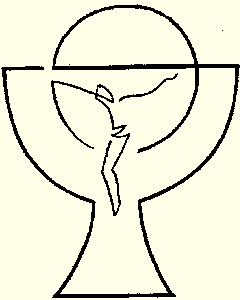 29. Oktober - 05. November 2023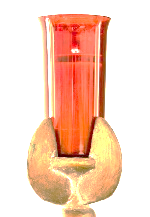  Das Ewige Licht wurde gestiftet im Gedenken an: + Klaus MichorAus der Pfarrkanzlei: 
Im Monat November sind noch Messintentionen frei – diese können in der Pfarrkanzlei oder nach den Gottesdiensten bestellt werden.Sonntag29.10.202330. Sonntag i. JK10:30 Uhr Hl. Messe in VorderbergDienstag31.10.202318:00 Uhr Hl. Messe:Messintention noch frei!Mittwoch01.11.2023Allerheiligen10:30 Hl. Messe und GräberbesprengungMessintention noch frei!Donnerstag
02.11.2023Allerseelen10:30 Uhr Hl. Messe und GräberbesprengungMessintention noch frei!Samstag
04.11.2023
11:00 Uhr Hl. Messe (mit den Pfarrleitungsteams des Seelsorgeraumes Kaiserwald/Steiermark)Sonntag05.11.202331. Sonntag i. JK10:30 Hl. Messe:+ Herbert Skina (Jahrestag); ++ Johanna u. Adolf Jank